Visit History Where It Happened!Order Form for ADDITIONAL Vermont Historic Sites Pass 2016The Division for Historic Preservation and the Department of Libraries have partnered to offer a free day pass for every public library in Vermont, granting free admission to Vermont Historic sites. Each library will receive one pass; libraries may purchase additional passes for $40.00 each. One pass will be mailed at no cost to all Vermont public libraries (and participating college libraries) in May. Additional passes will be mailed within two weeks of the date ordered. Orders must include a check payable to: Vermont Division for Historic PreservationSend form and payment directly to the address at the bottom of the page.Each library can set its own policies around circulation and use of the Historic Sites Pass.The pass admits one family or group up to eight people to a Vermont Historic Site for one day.Ship to:Mail form with check payment to:Vermont Division for Historic Preservation1 National Life Drive Davis Building, 6th FloorMontpelier, VT05620-0501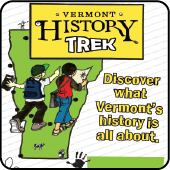 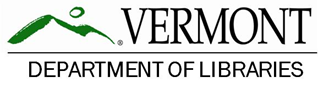 Library:Address:Town:VTZip:DescriptionPriceQuantityTotalPriceHistoric Sites Pass$40.00 ea.